Service Management ManualEnterprise Policies ________________________________________________________________________________Ancillary DocumentDoc. No.: ANC-604-03 Version: Version Date: 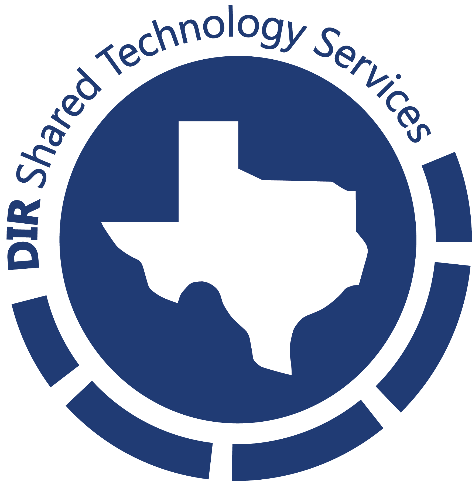 Texas.gov Payment Processing Infrastructure Exemption RequestTexas Government Code, Section 2054.113(b), states "a state agency may not duplicate an infrastructure component of TexasOnline unless the department approves the duplication.”The identified components that may not be duplicated are (1) the payment gateway and (2) the eGrants system. Department of Information Resources (DIR), in its capacity as manager of the Texas.gov state internet portal, formally called TexasOnline, works with agencies to promote the use of the portal, and where applicable, to determine if an exemption is warranted.To apply for exemption from the Texas.gov Payment Processing Infrastructure, submit a copy of each of the following to STSexemptionrequest@dir.texas.gov with an internal address of:				Dale Richardson				Chief Operations Officer				Department of Information Resources				300 W. 15th Street, Suite 1300Austin, TX 78701A cover letter in the form of an executive summary,This completed Agency Certification Form with required documentation attached, andFinancial details of the cost benefit analysis.Executive SummaryProvide an executive summary that describes the proposal and the reasons that warrant an exemption from the Texas.gov payment processing infrastructure. This executive summary must be in the form of a cover letter signed by the agency head or designee. Agency Certification FormThe affirmations and documentation required by the form assure that the proposed native mobile application:Is in the financial best interests of the State of Texas,Protects citizens’ sensitive personal information and any processed funds,Provides for use by people with a disability, andIntegrates seamlessly with the CPA’s Uniform Statewide Accounting System (USAS).Agency Certification FormGeneral InformationWhich infrastructure component will be duplicated?Is the agency required to use a specific infrastructure component to meet funding requirement?				 Yes   NoIs the infrastructure component already deployed for a different use?								 Yes   NoIf yes, when was it deployed and for what purpose?Is this a temporary exemption request from Texas.gov infrastructure? 								 Yes   NoIf yes, what is the proposed expiration date?Financial DetailsIn an attached spreadsheet, provide the financial details of the cost benefit analysis that documents, at a minimum, the following per fiscal year:Cost of developing and maintaining the native mobile applicationPotential savings to the agencyQuantity and total dollar amount of expected transactionsStandards and ComplianceInitial in the left column below to affirm that the proposed infrastructure component:Texas.gov Payment Processing Infrastructure Exemption Request DispositionDocument Control3.1 Revision History3.2 SP Process Owner Approval3.3 QA Review and ApprovalAgency:Agency Contact Name:Agency Contact Name:Agency Contact Name:Contact Phone:Contact Phone:Contact Email:Contact Email:Meets or exceeds state security standards in Texas Administrative Code (TAC) Chapter 202.Meets or exceeds state accessibility requirements in TAC Chapters 206 and 213.Meets or exceeds state privacy standards as detailed in Chapter 521, Business and Commerce Code.Approved by CPA for integration with USAS in accordance with APS-029.Texas.gov Exemption Disposition SummaryTexas.gov Exemption Disposition SummaryTexas.gov Exemption Disposition SummaryDisposition TypeCommentState Value Assessment SummaryDIR Chief Operating OfficerDIR Chief Operating OfficerDIR Chief Operating OfficerSignaturePrinted NameDateDale RichardsonVersionDateAuthorTitleand CompanyDescription1.04/18/2022DIRTransferred to template2.07/15/2022DIRFormatting updates3.07/20/2022DIRFormatting updates4.011/16/2022Hannah MullaDIRFormatting updatesVersionNameTitleand CompanyDateSignatureN/AVersionNameTitleand CompanyDateSignature1.0Cyndi BarcioProcess Analyst, Capgemini4/19/2022Approved2.0Cyndi BarcioProcess Analyst, Capgemini7/15/2022Approved3.0Cyndi BarcioProcess Analyst, Capgemini7/20/2022Approved4.0Cyndi BarcioProcess and Training Lead, Capgemini11/17/2022Approved